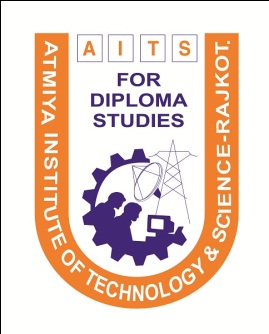 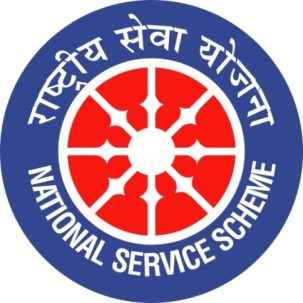 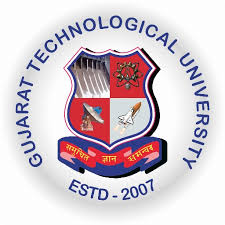 GUJARAT TECHNOLOGY UNIVERSITYNATIONAL SERVICE SCHEMEA Report on Celebration of Atmiya Swachhata Abhiyan on 15th December 2019 at Atmiya Institute of Technology & Science For Diploma Studies, RajkotNSS Unit Name/College Name: Atmiya Institute of Technology & Science For Diploma                                                                Studies, RajkotEvent NAME:  “Atmiya Swachhata Abhiyan”Event Date, Time and Location: 15-12-2019, 08:30 AM at different areas of Rajkot city.Brief Description of the Event: 	“Atmiya Swachhata Abhiyan” on an occasion of punyatithi of Sardar Vallabhbhai Patel was organized by Atmiya Institute of Technology & Science For Diploma Studies on date 15/12/2019 in which 46 students along with faculties of Diploma studies had taken participation. This Abhiyan was organized at different areas of Rajkot.Major Outcomes of Event: Swachhata Abhiyan at different areas of Rajkot was carried out by NSS students and faculty members.Photographs of the Event: 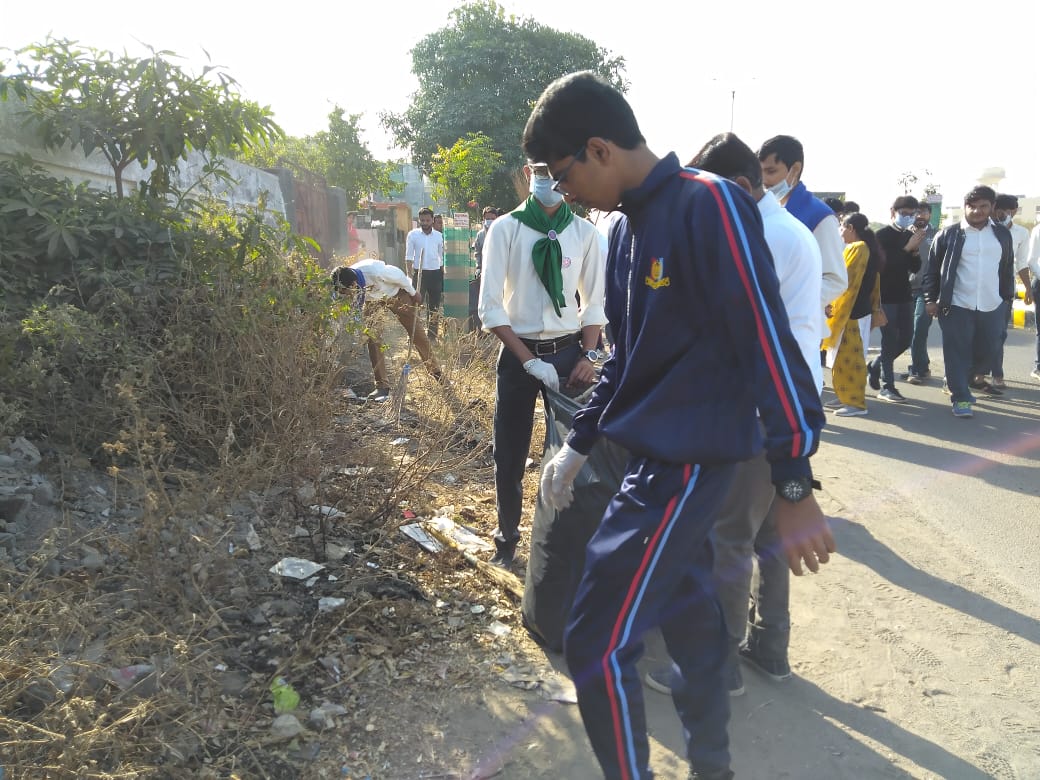 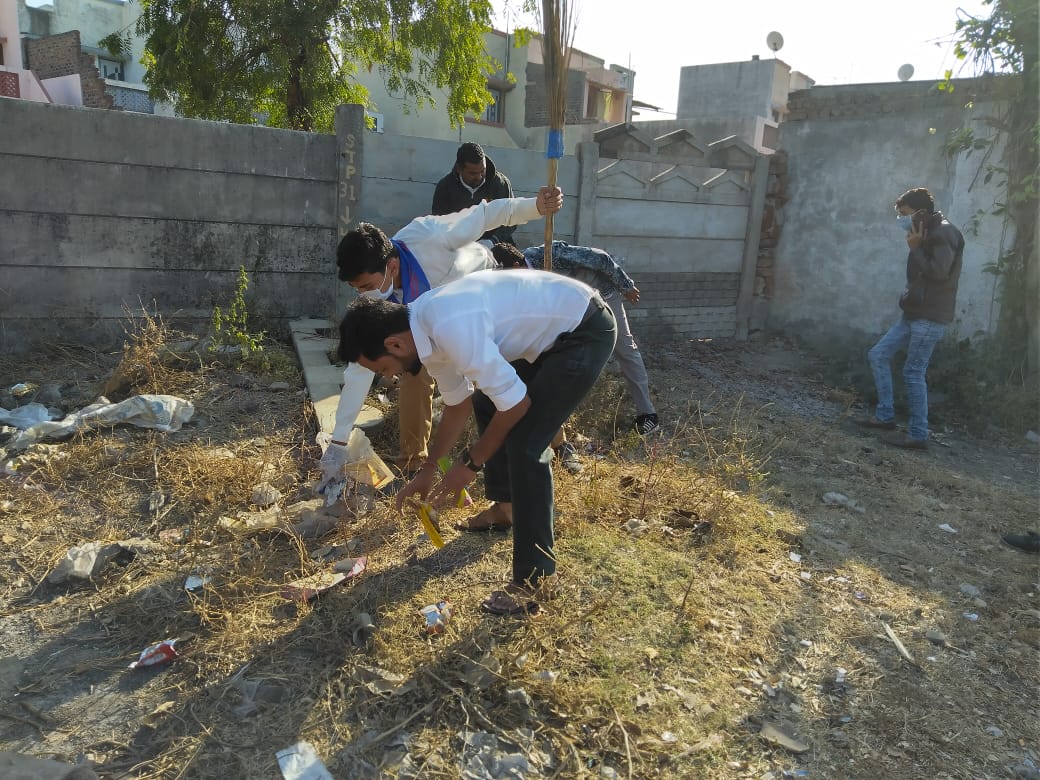 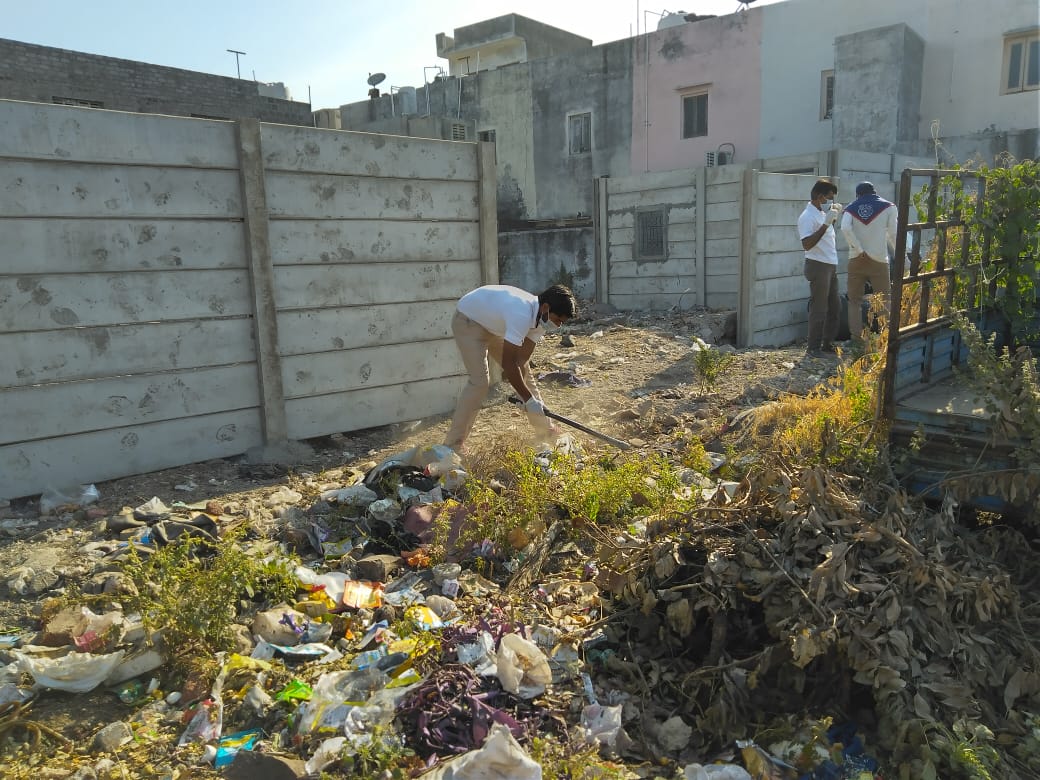 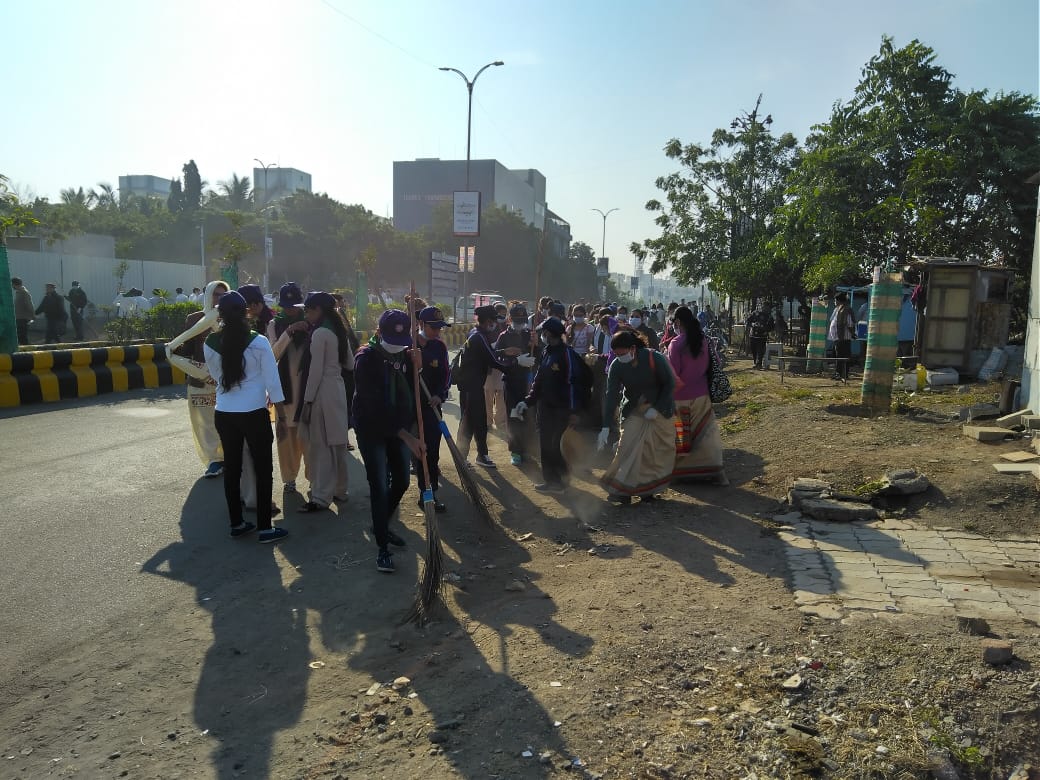 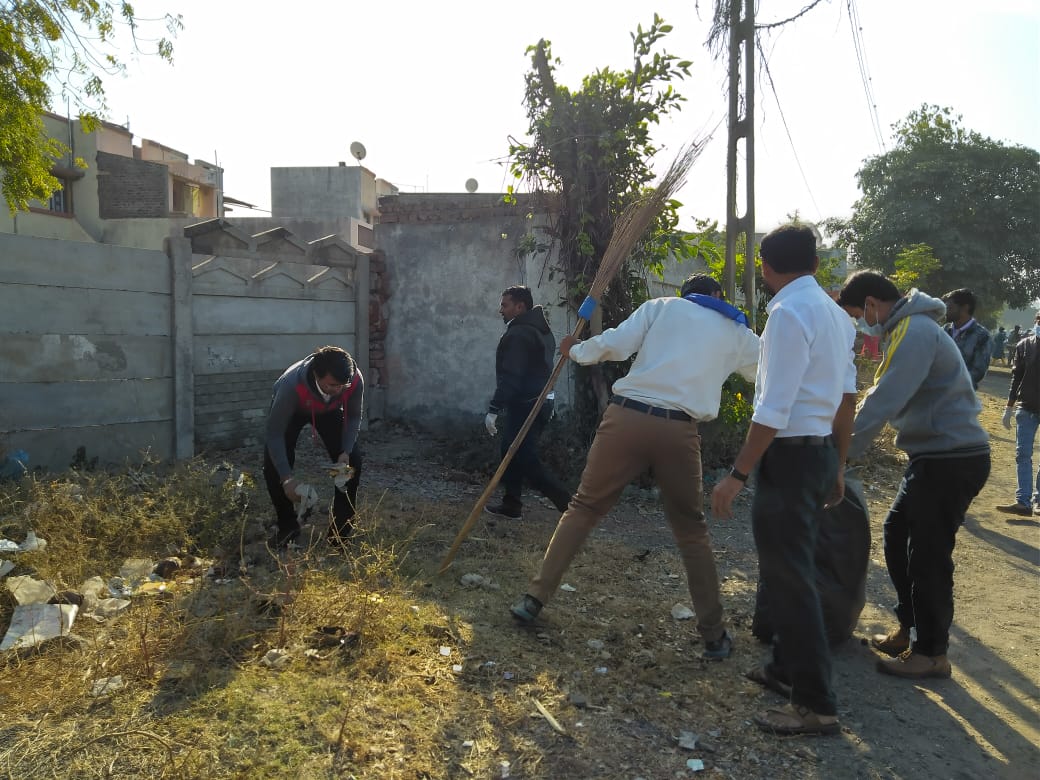 